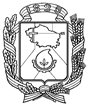 АДМИНИСТРАЦИЯ ГОРОДА НЕВИННОМЫССКАСТАВРОПОЛЬСКОГО КРАЯПОСТАНОВЛЕНИЕ     .    .20                                      г. Невинномысск                                        №Об утверждении Порядка выдачи справок о наличии (отсутствии) личного подсобного хозяйства гражданам, проживающим на территории города НевинномысскаВ соответствии с Федеральным законом от 06 октября 2003 года          № 131-ФЗ «Об общих принципах организации местного самоуправления в Российской Федерации», Уставом муниципального образования города Невинномысска Ставропольского края, постановляю:1. Утвердить Порядок выдачи справок о наличии (отсутствии) личного подсобного хозяйства гражданам, проживающим на территории города Невинномысска, согласно приложению к настоящему постановлению.2. Опубликовать настоящее постановление в газете «Невинномысский рабочий», а также разместить в сетевом издании «Редакция газеты «Невинномысский рабочий» и на официальном сайте администрации города Невинномысска в информационно-телекоммуникационной сети «Интернет».3. Контроль за исполнением настоящего постановления возложить на заместителя главы администрации города Невинномысска Савченко А.А.Глава города НевинномысскаСтавропольского края                                                                    М.А. МиненковПриложениек постановлению администрациигорода НевинномысскаПОРЯДОКвыдачи справок о наличии (отсутствии) личного подсобного хозяйства гражданам, проживающим на территории города НевинномысскаI. Общие положения1.1. Настоящий Порядок выдачи справок о наличии (отсутствии) личного подсобного хозяйства гражданам, проживающим на территории города Невинномысска (далее соответственно – Порядок, город), определяет порядок подготовки и выдачи справок о наличии (отсутствии) личного подсобного хозяйства физическим лицам, проживающим на территории города. Справка о наличии (отсутствии) личного подсобного хозяйства (далее - Справка) выдается для подтверждения факта производства гражданином продукции животноводства и (или) растениеводства на принадлежащем ему земельном участке, используемом для ведения личного подсобного хозяйства.1.2. Порядок разработан в соответствии с Федеральным законом          от 07 июля 2003 года № 112-ФЗ «О личном подсобном хозяйстве», в целях упорядочения реализации физическими лицами, проживающими на территории города, продукции животноводства и растениеводства, выращенной в личных подсобных хозяйствах.II. Порядок подготовки и выдачи Справки2.1. Для получения Справки заинтересованное лицо (далее - заявитель) обращается с заявлением в управление экономического развития администрации города (далее – Управление). Справка выдается (направляется) заявителю в течение 10 рабочих дней со дня поступления заявления в Управление без взимания платы.2.2. Для получения Справки заявитель представляет в Управление следующие документы:заявление о выдаче Справки по форме согласно приложению 1 к Порядку;документ, удостоверяющий личность заявителя;правоустанавливающий документ, на земельный участок, используемый для ведения личного подсобного хозяйства (предоставляется в случае, если документ или сведения, содержащиеся в нем, отсутствуют в Едином государственном реестре недвижимости).2.3. Управление в течение 1 рабочего дня со дня поступления заявления запрашивает в Управлении Федеральной службы государственной регистрации, кадастра и картографии по Ставропольскому краю сведения, содержащиеся в Едином государственном реестре недвижимости о правах заявителя на используемый для ведения личного подсобного хозяйства земельный участок.Заявитель вправе самостоятельно предоставить документы, предусмотренные настоящим пунктом.2.4. Управление:в течение 1 рабочего дня со дня поступления документов, указанных в пункте 2.2 Порядка, рассматривает документы предоставленные заявителем, на соответствие Порядку;в течение 5 рабочих дней со дня обращения заявителя, проводит обследование земельного участка указанного в заявлении, с обязательным выездом на место, с целью установления факта использования земельного участка для ведения личного подсобного хозяйства и составления акта обследования земельного участка (приложение 2 к Порядку);оформляет Справку (приложение 3 к Порядку) на основании документов, представленных заявителем в соответствии с пунктом 2.2 Порядка, и акта обследования земельного участка.2.5. Управление отказывает в выдаче Справки по следующим основаниям:непредставление документов, указанных в пункте 2.2 Порядка;наличие в представленных документах недостоверной, искаженной информации;заявитель не является правообладателем земельного участка, в отношении которого подано заявление;заявитель не обеспечил доступ для обследования земельного участка указанного в заявлении.В адрес заявителя в течение 10 рабочих дней со дня поступления заявления направляется уведомление об отказе в выдачи Справки с указанием причин отказа.2.6. Управление в течение 3 рабочих дней со дня подготовки Справки направляет Справку для подписания заместителю главы администрации города, в соответствии с распределением обязанностей между главой города, первыми заместителями главы администрации города и заместителями главы администрации города (далее - распределение обязанностей).2.7. Регистрация Справки осуществляется Управлением после ее подписания заместителем главы администрации города, в соответствии с распределением обязанностей, в журнале регистрации и выдачи Справок.2.8. Справка направляется заявителю способом, указанным им в заявлении, не позднее 1 рабочего дня с момента регистрации Справки.Первый заместитель главыадминистрации города Невинномысска                                          В.Э. СоколюкПриложение 1к Порядку выдачи справок о наличии (отсутствии) личного подсобного хозяйства гражданам, проживающим на территории города НевинномысскаФормаГлаве города Невинномысска Ставропольского края________________________________ (Ф.И.О.)__________________________________________________Адрес: __________________________                (указывается адрес проживания)__________________________________________________Номер тел.(факс):_________________Адрес эл.почты: _________________(при наличии)ЗаявлениеПрошу Вас выдать мне справку о наличии (отсутствии) личного подсобного хозяйства, расположенного на земельном участке по адресу: _________ __________________________________________________________________,справка необходима для предъявления по месту требования. Гарантирую беспрепятственный доступ специалистов администрации города Невинномысска в целях обследования моего земельного участка.Приложение: ____________________________________________________________________________________________________________«___»_________ 20___ г.       ______________         _______________________                                                                                            (подпись)                                                   (расшифровка)Приложение 2к Порядку выдачи справок о наличии (отсутствии) личного подсобного хозяйства гражданам, проживающим на территории города НевинномысскаАКТобследования земельного участка«____» _____________20___ г.Основание: заявление __________________________________________(Ф.И.О. заявителя, дата заявления)Составлен ___________________________________________________,(указывается должность)__________________________________________________________________(Ф.И.О.)в присутствии заявителя (представителя заявителя) _____________________(Ф.И.О.)Адрес места обследования: _______________________________________________________________________________________________________В результате обследования установлено: _________________________________________________________________________________________________________________________________________________________________________________________________________________________________________________________________________________________________________________________________________________________________________________________________________________________________________________________________      ______________         __________________                       (должность)                                                              (подпись)                                               (расшифровка)Приложение 3к Порядку выдачи справок о наличии (отсутствии) личного подсобного хозяйства гражданам, проживающим на территории города НевинномысскаФормаВ том, что на принадлежащем ему (ей) земельном участке, площадью _________ м2, расположенном по адресу: _____________________ ________________________________________________(указывается местонахождение участка)________________________________________________установлено/не установлено наличие: _______________________________________________________________________________________________________________(перечислить скот, птиц, других животных, продукцию пчеловодства, растениеводства, цветоводства и т.д.)_______________________________________________________________________________________________________________________________________________________________________________________________________________________________________Справка выдана для предъявления по месту требования.________________________________     __________     ___________________(должность уполномоченного лица)                          (подпись)                         (И.О. Фамилия)М.П.Результат услуги прошу направитьМесто для отметки:Почтой на адрес местонахожденияПрошу не направлять, а сообщить по телефону, указанному в заявленииСПРАВКАо наличии (отсутствии) личного подсобного хозяйстваДана гр._______________________________________________________________________________________.Проживающему (ей) по адресу: ________________ ________________________________________________.